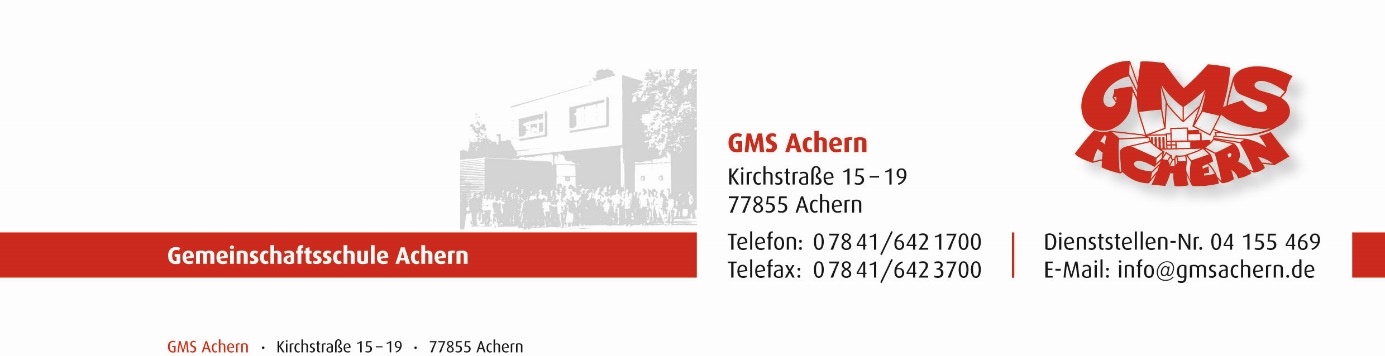 Achern, 13.06.23An die Eltern der Klasse 4aUnterrichtsausfall am Donnerstag, 15.06., 1. StundeSehr geehrte Eltern,Frau Holz nimmt am Donnerstag, 15.06.23 an einer sehr wichtigen Lehrerfortbildung teil. Daher muss die 1. Stunde (Musik) an diesem Tag leider entfallen.Die Kinder, die im Ganztag angemeldet sind, werden wie gewohnt betreut werden. Mit freundlichen Grüßengez. S. Riehle, komm. Schulleiterin